The Lord’s PrayerOur Father, who art in heaven, hallowed be thy name. Thy kingdom come, Thy will be done on earth as it is in heaven. Give us this day our daily bread and forgive us our trespasses, as we forgive those who trespass against us. And lead us not into temptation, but deliver us from evil. For thine is the kingdom, and the power, and the glory, forever. Amen.Prayer of ConsecrationBreaking BreadPrayer after CommunionEternal God, we give you thanks for this holy mystery in which you have given yourself to us. Grant that we may go into the world in the strength of your Spirit, to give ourselves for others, in the name of Jesus Christ our Lord. Amen.*Singing Our Faith # 88	    “Maker, in Whom We Live”*Blessing and Dismissal*PostludeScatter to Serve God & NeighborWelcome to all! We gather to praise God for the innumerable blessings given to us and to grow deeper in the Spirit. Joyfully, let us lift our hearts to God.For the Grocery Cart:November ~ Canned vegetables, stuffing mix, instant potatoes, rice, cranberry sauce, and any other side dish to make a great holiday meal. Place donations in the grocery cart, located in the Commons.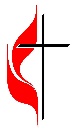 C hestnut Hill United Methodist ChurchMaking disciples of Jesus Christ 
for the transformation of the world.You are welcome at Chestnut Hill UMC. 
4660 Fort Avenue ~ Lynchburg, Virginia 24502Church: 434-239-8423 Minister’s Cell: 434-944-7723, Minister’s Email: awhite@ves.orgAssociate Minister’s Cell: 1-502-489-0200Associate Minister’s Email: healingsolutions12@gmail.comEmail: chestnuthillumc@comcast.net On the Web at chestnuthillumc.netFind us on Facebook: Chestnut Hill United Methodist Church    Chestnut Hill United Methodist Church10:30 a.m. ~ November 12, 2023Twenty-Fourth Sunday after PentecostOur ministry vision for the Virginia Annual Conference is “to be disciples of Jesus Christ who are lifelong learners, who influence others to serve.” Welcome! Join us in worshiping God!PreludeWelcome and Ministry Announcements  Welcome in the name of Christ our Lord. Please register your attendance, printing your name, address, phone, and email, on the attendance pad provided on your pew. Thank you for silencing cell phones as we gather to worship God.Invocation*GreetingTen bridesmaids waited for the time the party would begin,They took their lamps to meet the groom, for they expected him.The wise ones went outside to wait, with oil and some to spare,They found the groom had been delayed while he was traveling there.The foolish bridesmaids waited, too, with lamps that lost their light.For, unprepared, they'd left their fuel back at the house that night.The bridegroom came with festive shout; the party soon began.The fools had lamps that soon went out; the wise had lights at hand.O Lord, remind us that your Day will come with great surprise.So may we faithfully obey as people who are wise.For deeds of justice, words of prayer and acts of kindness, too,Are ways we daily can prepare as we wait here for you.  (Carolyn Winfrey Gillette, 20th century)*Singing Our Faith # 92 (vs. 1-4)   “For the Beauty of the Earth”*Opening PrayerAlmighty Father, whose will is to restore all things in your beloved Son, the King of all: govern the hearts and minds of those in authority, and bring the families of the nations, divided and torn apart by the ravages of sin, to be subject to his just and gentle rule; who is alive and reigns with you, in the unity of the Holy Spirit, one God, now and for ever. Amen.Anthem		   “Great is the Lord Medley”Greeting Friends and NeighborsScripture Lesson	 Matthew 25:1-13The Word of God for the people of God. 	Thanks be to God.*Singing Our Faith # 189   “Fairest Lord Jesus”The Good News	    “Bridesmaids”Bringing Forward God’s Tithes and Our Gifts*Doxology # 95   Praise God from whom all blessings flow; praise him, all Creatures here below; praise him above, ye heavenly host; praise Father, Son, and Holy Ghost. Amen.*Prayer of ThanksgivingSharing of Joys and Concerns**Calendar ****Looking Ahead on the Calendar **Advent StudyErin Long is providing an Advent Study on Thursday, November 16 and on Wednesdays, December 6 & 13 at 6:00 p.m., here at Chestnut Hill. If you would like to attend let Erin or the church office know.Cards for Homebound MembersPlease take a moment to sign the cards for our homebound members/friends that Erin has placed in the Commons.Angel TreeWe will be sponsoring an Angel Tree again this year for the children of clients with Humankind’s Ways to Work program. We have 20 angels on the tree this year and they are on the tree today. You may take one (or more) and shop for him or her, or you may make a monetary donation and the Humankind staff will do the shopping. There is a sign-up sheet by the Angel Tree. Please sign whether taking an angel or writing a check. All checks should be made out to “Chestnut Hill UMC”, with “Angel Tree “ on the memo line. Gifts should be wrapped and the child’s name on each gift. Gifts and checks should be turned in by Sunday, December 3. **NOTE: We will also collect mittens, gloves, scarfs, caps, and socks. These can be brought to church any time in December.District Advent BrunchThe District Advent Brunch for all women of the church (whether you belong to a circle or not) will be Saturday, Dec. 2, at 9:00 a.m. at Rustburg UMC. Cost is $5.00. Breakfast will be prepared by the women of the church. There will be a musical program by Kelly Henshaw. An offering will be taken for Fairview UMC Food Pantry. They will also collect items for Park View Community Mission. Let Judy Robertson know ASAP if you want to go and Judy will give you a list of items for PVCM. Frances Unruh and Judy Robertson are planning to go, and Judy will be glad to take 2 others.  Judy’s cell phone #434-851-2901.DIRECTORY OF CHESTNUT HILL UNITED METHODIST CHURCH**Calendar ****Looking Ahead on the Calendar **Advent StudyErin Long is providing an Advent Study on Thursday, November 16 and on Wednesdays, December 6 & 13 at 6:00 p.m., here at Chestnut Hill. If you would like to attend let Erin or the church office know.Cards for Homebound MembersPlease take a moment to sign the cards for our homebound members/friends that Erin has placed in the Commons.Angel TreeWe will be sponsoring an Angel Tree again this year for the children of clients with Humankind’s Ways to Work program. We have 20 angels on the tree this year and they are on the tree today. You may take one (or more) and shop for him or her, or you may make a monetary donation and the Humankind staff will do the shopping. There is a sign-up sheet by the Angel Tree. Please sign whether taking an angel or writing a check. All checks should be made out to “Chestnut Hill UMC”, with “Angel Tree “ on the memo line. Gifts should be wrapped and the child’s name on each gift. Gifts and checks should be turned in by Sunday, December 3. **NOTE: We will also collect mittens, gloves, scarfs, caps, and socks. These can be brought to church any time in December.District Advent BrunchThe District Advent Brunch for all women of the church (whether you belong to a circle or not) will be Saturday, Dec. 2, at 9:00 a.m. at Rustburg UMC. Cost is $5.00. Breakfast will be prepared by the women of the church. There will be a musical program by Kelly Henshaw. An offering will be taken for Fairview UMC Food Pantry. They will also collect items for Park View Community Mission. Let Judy Robertson know ASAP if you want to go and Judy will give you a list of items for PVCM. Frances Unruh and Judy Robertson are planning to go, and Judy will be glad to take 2 others.  Judy’s cell phone #434-851-2901.DIRECTORY OF CHESTNUT HILL UNITED METHODIST CHURCHMonday, 11/137:00 p.m.Wesleyan GroupMeeting at the home of Jane White.Wednesday, 11/15Article deadline for December newsletter.Thursday, 11/166:00 p.m.Advent StudyFriday, 11/17Church Office Closed10:00 a.m.Homeschool3:30 p.m.Homeschool Game EveningSaturday, 11/2510:00 a.m.Christmas Decorating of ChurchFor those who can help let Judy Robertson know.Thursday, 11/3010:00 a.m.Merry Marthas CircleWe will have a devotional and World Thank Program/Offering. A short business meeting, then go out to lunch at Charley’s. We will not meet in December.Sue Haupert-JohnsonSue Haupert-Johnson  Richmond Area Resident Bishop  Richmond Area Resident BishopDenise BatesDenise BatesMountain View District SuperintendentMountain View District SuperintendentAdam WhiteAdam WhiteMinisterMinisterErin LongErin LongAssociate MinisterAssociate MinisterMonica CampbellMonica CampbellAdministrative AssistantAdministrative AssistantHeather WilsonHeather WilsonDirector of Music MinistryDirector of Music MinistryJudy MartinJudy Martin Bookkeeper BookkeeperJudy RobertsonElizabeth NicholsJudy RobertsonElizabeth NicholsLay Leader        Missionary in Henry CountyLay Leader        Missionary in Henry CountyMonday, 11/137:00 p.m.Wesleyan GroupMeeting at the home of Jane White.Wednesday, 11/15Article deadline for December newsletter.Thursday, 11/166:00 p.m.Advent StudyFriday, 11/17Church Office Closed10:00 a.m.Homeschool3:30 p.m.Homeschool Game EveningSaturday, 11/2510:00 a.m.Christmas Decorating of ChurchFor those who can help let Judy Robertson know.Thursday, 11/3010:00 a.m.Merry Marthas CircleWe will have a devotional and World Thank Program/Offering. A short business meeting, then go out to lunch at Charley’s. We will not meet in December.Sue Haupert-JohnsonSue Haupert-Johnson  Richmond Area Resident Bishop  Richmond Area Resident BishopDenise BatesDenise BatesMountain View District SuperintendentMountain View District SuperintendentAdam WhiteAdam WhiteMinisterMinisterErin LongErin LongAssociate MinisterAssociate MinisterMonica CampbellMonica CampbellAdministrative AssistantAdministrative AssistantHeather WilsonHeather WilsonDirector of Music MinistryDirector of Music MinistryJudy MartinJudy Martin Bookkeeper BookkeeperJudy RobertsonElizabeth NicholsJudy RobertsonElizabeth NicholsLay Leader        Missionary in Henry CountyLay Leader        Missionary in Henry County